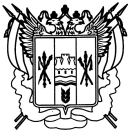 Российская ФедерацияРостовская областьЗаветинского районамуниципальное образование «Киселевское сельское поселения»Администрация Киселевского сельского поселенияПостановление № 24  12.03.2024									                      с. КиселевкаВ соответствии с постановлением Администрации Киселевского сельского поселения от 07.02.2018 № 21 «Об утверждении Порядка разработки, реализации и оценки эффективности муниципальных программ Киселевского сельского поселения», распоряжением Администрации Киселевского сельского поселения от 07.09.2013 № 61 «Об утверждении Методических рекомендаций по разработке и реализации муниципальных программ Киселевского сельского поселения», ПОСТАНОВЛЯЮ:1. Утвердить отчет о реализации муниципальной программы Киселевского сельского поселения «Муниципальная политика» за 2023 год согласно приложению к постановлению.2.  Постановление вступает в силу со дня его официального опубликования.3. Контроль за выполнением  постановления оставляю за собой.Глава Администрации Киселевского сельского поселения                                       Л.И.ПараваеваПостановление вноситсектор экономики и финансовПриложениек постановлению Администрации Киселевского сельского поселения                                                                                                                                                                                                             от      12.03.2024  № 24Отчето реализации муниципальной программы Киселевского сельского поселения «Муниципальная политика» за 2023 год1. Конкретные результаты реализации муниципальной программы,достигнутые за отчетный годВ соответствии с Перечнем муниципальных программ Киселевского сельского поселения, утвержденным распоряжением Администрации Киселевского сельского поселения от 06.12.2013 № 59, Администрация Киселевского сельского поселения является ответственным исполнителем муниципальной программы Киселевского сельского поселения «Муниципальная политика» (далее – муниципальная программа). Муниципальная программа «Муниципальная политика» была утверждена постановлением Администрации Киселевского сельского поселения от 09.11.2018 № 117 «Об утверждении муниципальной программы Киселевского сельского поселения «Муниципальная политика».Данная программа направлена на достижение следующих целей:        - развитие муниципального управления и муниципальной службы в Киселевском сельском поселении;      - создание условий, направленных на развитие муниципальной службы Киселевского сельского поселения (далее – муниципальная служба) и повышение эффективности системы профессионального развития муниципальных служащих Киселевского сельского поселения (далее - муниципальные служащие);      - реализация муниципальной информационной политики       Основные задачи программы:    - формирования качественного, профессионального состава муниципальной службы;   -  совершенствование управления кадровым составом муниципальной службы и системы профессионального развития муниципальных служащих;   - создание условий для объективного и полного информирования жителей поселения о деятельности органов местного самоуправления Киселевского сельского поселения.Для обеспечения долгосрочной сбалансированности и устойчивости бюджета Киселевского сельского поселения Заветинского района в 2023 году в ходе реализации основных мероприятий программы удалось достичь следующих результатов.Бюджет Киселевского сельского поселения Заветинского района на 2023 год сформирован по программной структуре, на основе 12 утвержденных Администрацией Киселевского сельского поселения муниципальных программ. Программное планирование бюджета направлено на повышение эффективности расходования бюджетных средств, повышение прозрачности и предсказуемости бюджетной политики.Бюджет Киселевского сельского поселения Заветинского района по доходам за  2023 год  исполнен на 99,2  % к уточненному плану, при плане  18 927,6 тыс. рублей,  поступило 18 782,6  тыс. рублей.По налоговым и неналоговым доходным источникам  план   выполнен  на 96,2 %, при плане  3 858,1 тыс. рублей,  поступило 3713,2  тыс. рублей.Безвозмездные поступления при плане 15 069,5 тыс. рублей исполнены в сумме 15 069,4  тыс. рублей или на 100 % . Расходы в рамках муниципальной программы «Муниципальная политика»  составили 7 358,8 тыс.рублей при плане  7 414,1 тыс. рублей или 99,3 %  к плану, в том числе:- обеспечение профессионального развития лиц, занятых в системе местного самоуправления при плане 7,3 тыс. рублей израсходовано 7,3 тыс. рублей или 100,0 %.        - финансовое обеспечение аппарата при плане 7 284,1 тыс.рублей израсходовано 7 228,8 тыс. рублей или 99,2 %.       -   выполнение прочих обязательств муниципального образования «Киселевское сельское поселение» при плане 122,7 тыс.рублей, израсходовано 122,7 тыс. рублей или 100,0 %.          В целях долгосрочной сбалансированности и устойчивости бюджет Киселевского сельского поселения на 2023 год и на плановый период 2024 и 2025 годов спланирован на трехлетний период, представлен главе Администрации Киселевского сельского поселения и направлен для рассмотрения в Собрание депутатов Киселевского сельского поселения 14.11.2022.  Проект бюджета прошел публичные слушания и утвержден решением Собрания депутатов Киселевского сельского поселения от 28.12.2022 № 30.         На официальном сайте Киселевского сельского поселения размещены материалы «Бюджет для граждан» по  решениям Собрания депутатов Киселевского сельского поселения «Об отчете об исполнении бюджета Киселевского сельского поселения Заветинского района за 2022 год» и «О бюджете Киселевского сельского поселения Заветинского района на 2023 год и на плановый период 2024 и 2025 годов».В целях формирования открытого информационного пространства, обеспечивающего доступ к сведениям финансово-экономической деятельности Киселевского сельского поселения осуществлено внедрение программных продуктов Автоматизированный центр контроля (АЦК) Финансы и АЦК-Планирование, входящих в состав Единой автоматизированной системы управления общественными финансами в Ростовской области. Эффективное управление муниципальным долгом Киселевского сельского поселения способствовало обеспечению сбалансированности бюджета поселения и обеспечило безусловное исполнение обязательств бюджета поселения по обслуживанию ранее принятых долговых обязательств.Для повышения качества кадрового обеспечения органа местного самоуправления, а так же в целях повышения квалификации лиц, занятых в системе местного самоуправления, специалисты Администрации Киселевского сельского поселения получили дополнительное профессиональное обучение по следующим направлениям: «Контрактная система в сфере закупок товаров, работ, услуг для обеспечения Государственных и Муниципальных нужд 44-ФЗ», «Бухгалтерский учет в государственных (муниципальных) учреждениях: введение бухгалтерского учета на соответствие профессиональному стандарту «Главный бухгалтер»».2. Перечень основных мероприятий подпрограмм, выполненных и не выполненных в установленные срокиРеализация  основных мероприятий муниципальной программы осуществляется в соответствии с планом реализации утвержденным Распоряжением Администрации Киселевского сельского поселения от 30.12.2022 № 107 «Об утверждении плана реализации муниципальной программы Киселевского сельского поселения «Муниципальная политика» на 2023 год».Муниципальная программа состоит из 2 подпрограмм:- Развитие муниципального управления и муниципальной службы в Киселевском сельском поселении, профессиональное развитие лиц, занятых в системе местного самоуправления (далее подпрограмма 1);- Обеспечение реализации муниципальной программы Киселевского сельского поселения «Муниципальная политика» (далее подпрограмма 2).   На реализацию подпрограммы 1 на 2023 год предусмотрено 7,3 тыс. рублей. В рамках подпрограммы 1 предусмотрено выполнение одного основного мероприятия. По мероприятию «Обеспечение профессионального развития лиц, занятых в системе местного самоуправления» при плане 7,3 тыс.руб. исполнено 7,3 тыс.руб. или 100,0 %. В целях выполнения мероприятия 2 специалиста Администрации поселения получили дополнительное профессиональное обучение по следующим направлениям: «Контрактная система в сфере закупок товаров, работ, услуг для обеспечения Государственных и Муниципальных нужд 44-ФЗ», «Бухгалтерский учет в государственных (муниципальных) учреждениях: введение бухгалтерского учета на соответствие профессиональному стандарту «Главный бухгалтер»».По подпрограмме 2 «Обеспечение реализации муниципальной программы Киселевского сельского поселения «Муниципальная политика»» предусмотрено 7 406,8 тыс. рублей, исполнено 7 351,5 тыс.рублей.Основное мероприятие 2.1 «Финансовое обеспечение аппарата Администрации Киселевского сельского поселения» в части расходов на обеспечение деятельности Администрации Киселевского сельского поселения выполнено на 99,2 %. Расходы при плане 7 284,1 тыс.руб. выполнены на 7 228,8 тыс.руб.  или  99,2 %. Просроченной задолженности по принятым расходным обязательствам нет. В 2023 году обеспечено соблюдение бюджетного законодательства в ходе формирования и исполнения бюджета поселения. Бюджетная отчетность формировалась и представлялась своевременно и качественно.Основное мероприятие 2.2 «Выполнение прочих обязательств муниципального образования» в части прочих расходов на реализацию муниципальной программы «Муниципальная политика», расходов на уплату налога на имущество, земельного налога, прочих налогов, членского взноса в Совет муниципальных образований Ростовской области выполнено на 100,0 %, при плане 122,7 тыс.рублей исполнено 122,7 тыс.руб.Сведения о степени выполнения основных мероприятий подпрограмм муниципальной программы «Муниципальная политика» за 2023 год отражены в приложении № 2 к отчету о реализации муниципальной программы. 3. Перечень контрольных событий, выполненных и не выполненных в установленные сроки согласно плану реализации.В плане реализации муниципальной программы контрольные события отсутствуют.4. Анализ факторов, повлиявших на ход реализации муниципальной программыВ 2023 году на ход реализации муниципальной программы оказывали влияние следующие факторы:- своевременное поступление налоговых и неналоговых доходов в бюджет Киселевского сельского поселения Заветинского района, а также поступление дотации на выравнивание бюджетной обеспеченности поселений из областного бюджета, что позволило выполнить мероприятия муниципальной программы в полном объеме. 	5. Сведения об использовании бюджетных ассигнований и внебюджетных средств на реализацию муниципальной программыОбъем средств на реализацию муниципальной программы в 2023 году за счет средств бюджета поселения по плану составил 7 414,1 тыс. руб., израсходовано 7 358,8 тыс. руб. (99,3 %).Реализация основных мероприятий муниципальной программы осуществляется на постоянной основе, сроки их окончания запланированы на 2030 год, что объясняется «обеспечивающим» характером муниципальной программы, то есть ее ориентацией на создание общих для всех участников бюджетного процесса условий и механизмов реализации муниципальных программ Киселевского сельского поселения через развитие правового регулирования и методического обеспечения. Все средства, предусмотренные на реализацию муниципальной программы, использованы по целевому назначению.Сведения об использовании бюджетных ассигнований и внебюджетных источников на реализацию муниципальной программы за 2023 год приведены в Приложении № 3 к настоящему отчету.6. Сведения о достижении значений показателей муниципальной программы, подпрограмм муниципальной программыРезультативность реализации муниципальной программы определяется достижением плановых значений показателей. В 2023 году было запланировано достижение 7 показателей по муниципальной программе. По 2 показателям плановые значения достигнуты.Сведения о достижении значений показателей (индикаторов) муниципальной программы отражены в приложении № 1 к отчету о реализации муниципальной программы. Сведения о достижении значений показателей муниципальной программы, подпрограмм муниципальной программы за 2023 год приведены в приложении № 4 к Отчету.   	7. Информация о результатах оценки эффективности муниципальной программыВажное значение для успешной реализации муниципальной программы является выполнение всех запланированных мероприятий и достижение плановых значений показателей, а также проведение оценки эффективности реализации муниципальной программы, для своевременного выявления негативных фактов, влияющих на показатели результативности программы.Реализация мероприятий муниципальной программы Киселевского сельского поселения «Муниципальная политика» направлена на развитие муниципального управления и муниципальной службы в Киселевском сельском поселении, создание условий, направленных на развитие      муниципальной службы Киселевского сельского поселения и повышение эффективности системы профессионального развития муниципальных служащих Киселевского сельского поселения, совершенствование муниципальной политики в Киселевском сельском поселении, повышение эффективности исполнения муниципальными служащими своих должностных обязанностей.В течение 2023 года проводилась работа по совершенствованию нормативно-правовой базы Киселевского сельского поселения в целях поддержания устойчивого исполнения и сбалансированности основных показателей бюджета Киселевского сельского поселения Заветинского района. В рамках реализации муниципальной программы в 2023 году была обеспечена сбалансированность бюджета поселения и отсутствие просроченной кредиторской задолженности.8. Предложения по дальнейшей реализации муниципальной программы.Для успешной реализации Программы и достижения ожидаемых результатов необходимо выполнение всех запланированных мероприятий и достижения плановых значений показателей, а также проведение оценки эффективности реализации Программы для своевременного выявления факторов риска, оказывающих негативное влияние на основные параметры программы и принятие необходимых мер для их минимизации.Предложения по оптимизации бюджетных ассигнований в 2024 году на реализацию основных мероприятий подпрограмм муниципальной программы отсутствуют.Корректировка целевых показателей реализации муниципальной программы не требуется.Для достижения ожидаемых результатов реализации муниципальной программы необходима ее дальнейшая реализация. Распоряжением Администрации Киселевского сельского поселения от 28.12.2023 № 110 утвержден план реализации муниципальной программы Киселевского сельского поселения «Муниципальная политика» на 2024 год. Решением Собрания депутатов Киселевского сельского поселения Заветинского района от 27.12.2023 № 57 «О бюджете Киселевского сельского поселения Заветинского района на 2024 год и плановый период 2025 и 2026 годов» утверждены бюджетные ассигнования на реализацию основных мероприятий муниципальной программы на 2024-2026 годы.Ведущий специалист           по общим вопросам                                                       Л.В. Костеренко                                                                                                                                                                                                     Приложение № 1	                                                                                                                                                  к отчету о реализации                                                                                                                                                    муниципальной программы                                                                                                                                                 Киселевского сельского поселения                                                                                                                                                   «Муниципальная политика»                                                                                                                                                                за 2023 год	Сведения о достижении значений показателей муниципальной программы «Муниципальная политика»                                                                                                                                                                           Приложение № 2	                                                                                                                                                  к отчету о реализации                                                                                                                                                    муниципальной программы                                                                                                                                                 Киселевского сельского поселения                                                                                                                                                   «Муниципальная политика»                                                                                                                                                                за 2023 годСведенияо степени выполнения основных мероприятий подпрограмм муниципальной программы «Муниципальная политика»                                                                              Приложение № 3                                                                              к отчету о реализациимуниципальной программы Киселевского сельского поселения                                                                                                                                                                                                             «Муниципальная политика»                                                                               за 2023 годСведения  об использовании местного бюджета, областного бюджета, федерального и внебюджетных источников на реализацию муниципальной программы «Муниципальная политика» за 2023 г.                                                                                                                                                                 Приложение № 4	                                                                                                                                                  к отчету о реализации                                                                                                                                                    муниципальной программы                                                                                                                                                 Киселевского сельского поселения                                                                                                                                                   «Муниципальная политика»                                                                                                                                                                за 2023 годСведенияо достижении значений показателей муниципальной программы, подпрограмм муниципальной программы за 2023 годОб утверждении  отчета  о реализации муниципальной программы Киселевского сельского поселения «Муниципальная политика» за 2023 год№ п/пПоказатель     
 (индикатор)    
 (наименование)Ед.измеренияЗначения показателей (индикаторов) 
муниципальной программы,     
подпрограммы муниципальной    
программыЗначения показателей (индикаторов) 
муниципальной программы,     
подпрограммы муниципальной    
программыЗначения показателей (индикаторов) 
муниципальной программы,     
подпрограммы муниципальной    
программыОбоснование отклонений  
 значений показателя    
 (индикатора) на конец   
 отчетного года       
(при наличии)№ п/пПоказатель     
 (индикатор)    
 (наименование)Ед.измерения2022 год2023 год2023 годОбоснование отклонений  
 значений показателя    
 (индикатора) на конец   
 отчетного года       
(при наличии)№ п/пПоказатель     
 (индикатор)    
 (наименование)Ед.измерения2022 годпланфактОбоснование отклонений  
 значений показателя    
 (индикатора) на конец   
 отчетного года       
(при наличии)1234567Муниципальная программа    «Муниципальная политика»                                      Муниципальная программа    «Муниципальная политика»                                      Муниципальная программа    «Муниципальная политика»                                      Муниципальная программа    «Муниципальная политика»                                      Муниципальная программа    «Муниципальная политика»                                      Муниципальная программа    «Муниципальная политика»                                      Муниципальная программа    «Муниципальная политика»                                      1.1.Доля граждан, положительно оценивающих деятельность органов местного самоуправления Киселевского сельского поселенияпроцентов-52,379,0Подпрограмма 1 «Развитие муниципального управления и муниципальной службы в Киселевском сельском поселении, профессиональное развитие лиц, занятых в системе местного самоуправления»Подпрограмма 1 «Развитие муниципального управления и муниципальной службы в Киселевском сельском поселении, профессиональное развитие лиц, занятых в системе местного самоуправления»Подпрограмма 1 «Развитие муниципального управления и муниципальной службы в Киселевском сельском поселении, профессиональное развитие лиц, занятых в системе местного самоуправления»Подпрограмма 1 «Развитие муниципального управления и муниципальной службы в Киселевском сельском поселении, профессиональное развитие лиц, занятых в системе местного самоуправления»Подпрограмма 1 «Развитие муниципального управления и муниципальной службы в Киселевском сельском поселении, профессиональное развитие лиц, занятых в системе местного самоуправления»Подпрограмма 1 «Развитие муниципального управления и муниципальной службы в Киселевском сельском поселении, профессиональное развитие лиц, занятых в системе местного самоуправления»Подпрограмма 1 «Развитие муниципального управления и муниципальной службы в Киселевском сельском поселении, профессиональное развитие лиц, занятых в системе местного самоуправления»1.1.Доля вакантных должностей муниципальной службы, замещенных на основе конкурсапроцентов-18,00Отсутствовала потребность1.2.Доля вакантных должностей муниципальной службы, замещенных на основе назначения из кадровых резервов, муниципальных резервов управленческих кадровпроцентов-35,00Отсутствовала потребность1.3.Доля лиц, назначенных на должности муниципальной службы из муниципального резерва управленческих кадровпроцентов-56,00,0Отсутствовала потребность1.4.Доля муниципальных служащих, имеющих высшее образование    процентов-91,5      73,1Текучесть кадров в сельской местности1.5.Доля муниципальных служащих, в отношении которых проведены мероприятия по профессиональному развитиюпроцентов-43,043,0Подпрограмма 2 «Обеспечение реализации муниципальной программы Киселевского сельского поселения «Муниципальная политика»            Подпрограмма 2 «Обеспечение реализации муниципальной программы Киселевского сельского поселения «Муниципальная политика»            Подпрограмма 2 «Обеспечение реализации муниципальной программы Киселевского сельского поселения «Муниципальная политика»            Подпрограмма 2 «Обеспечение реализации муниципальной программы Киселевского сельского поселения «Муниципальная политика»            Подпрограмма 2 «Обеспечение реализации муниципальной программы Киселевского сельского поселения «Муниципальная политика»            Подпрограмма 2 «Обеспечение реализации муниципальной программы Киселевского сельского поселения «Муниципальная политика»            Подпрограмма 2 «Обеспечение реализации муниципальной программы Киселевского сельского поселения «Муниципальная политика»            2.1.Финансовое обеспечение аппарата Администрации Киселевского сельского поселенияпроцентов10010099,2№ п/пНаименование основного мероприятия подпрограммы, мероприятия Ответственный исполнительзаместитель руководителя ОИВ/ФИО)Плановый срокПлановый срокПлановый срокФактический срокФактический срокФактический срокРезультатыРезультатыПроблемы, возникшие в ходе реализации мероприятия № п/пНаименование основного мероприятия подпрограммы, мероприятия Ответственный исполнительзаместитель руководителя ОИВ/ФИО)начала реализацииокончания реализацииокончания реализацииначала реализацииначала реализацииокончания реализациизапланированныедостигнутыеПроблемы, возникшие в ходе реализации мероприятия 1234556678910Подпрограмма 1.  «Развитие муниципального управления и муниципальной службы в Киселевском сельском поселении, профессиональное развитие лиц, занятых в системе местного самоуправления»Подпрограмма 1.  «Развитие муниципального управления и муниципальной службы в Киселевском сельском поселении, профессиональное развитие лиц, занятых в системе местного самоуправления»Подпрограмма 1.  «Развитие муниципального управления и муниципальной службы в Киселевском сельском поселении, профессиональное развитие лиц, занятых в системе местного самоуправления»Подпрограмма 1.  «Развитие муниципального управления и муниципальной службы в Киселевском сельском поселении, профессиональное развитие лиц, занятых в системе местного самоуправления»Подпрограмма 1.  «Развитие муниципального управления и муниципальной службы в Киселевском сельском поселении, профессиональное развитие лиц, занятых в системе местного самоуправления»Подпрограмма 1.  «Развитие муниципального управления и муниципальной службы в Киселевском сельском поселении, профессиональное развитие лиц, занятых в системе местного самоуправления»Подпрограмма 1.  «Развитие муниципального управления и муниципальной службы в Киселевском сельском поселении, профессиональное развитие лиц, занятых в системе местного самоуправления»Подпрограмма 1.  «Развитие муниципального управления и муниципальной службы в Киселевском сельском поселении, профессиональное развитие лиц, занятых в системе местного самоуправления»Подпрограмма 1.  «Развитие муниципального управления и муниципальной службы в Киселевском сельском поселении, профессиональное развитие лиц, занятых в системе местного самоуправления»Подпрограмма 1.  «Развитие муниципального управления и муниципальной службы в Киселевском сельском поселении, профессиональное развитие лиц, занятых в системе местного самоуправления»Подпрограмма 1.  «Развитие муниципального управления и муниципальной службы в Киселевском сельском поселении, профессиональное развитие лиц, занятых в системе местного самоуправления»Подпрограмма 1.  «Развитие муниципального управления и муниципальной службы в Киселевском сельском поселении, профессиональное развитие лиц, занятых в системе местного самоуправления»1.Основное мероприятие 1.1. Обеспечение профессионального развития лиц, занятых в системе местного самоуправленияЗаведующий сектором экономики и финансов Бойко Н.Ю.01.01. 202331.12. 202331.12. 202301.01. 202331.12. 202331.12. 2023Совершенствование уровня профессионального образования лиц, занятых в системе местного самоуправленияВ целях повышения квалификации лиц, занятых в системе местного самоуправления  специалисты получили дополнительное профессиональное обучение, расходы составили 7,3 тыс.руб.2.Основное мероприятие 1.2. Проведение оценки профессиональной компетенции лиц, поступающих на муниципальную службу, и муниципальных служащих при проведении аттестацииЗаведующий сектором экономики и финансов Бойко Н.Ю.01.01. 202331.12. 202331.12. 202301.01. 202331.12. 202331.12. 2023Формирование качественного профессионального состава Администрации Киселевского сельского поселенияПовышение качества кадрового состава муниципальной службы3.Основное мероприятие 1.3. Проведение конкурсов на замещение вакантных должностей муниципальной службыЗаведующий сектором экономики и финансов Бойко Н.Ю.01.01. 202331.12. 202331.12. 202301.01. 202331.12. 202331.12. 2023Обеспечение равного доступа граждан к муниципальной службе;формирование качественного профессионального состава Администрации Киселевского сельского поселения Улучшение доступа граждан к муниципальной службе;повышение качества кадрового состава муниципальной службы4.Основное мероприятие 1.4. Оценка эффективности и результативности профессиональной служебной деятельности муниципальных служащихЗаведующий сектором экономики и финансов Бойко Н.Ю.01.01. 202331.12. 202331.12. 202301.01. 202331.12. 202331.12. 2023Стимулирование муниципальных служащих к эффективному и результативному исполнению своих должностных обязанностейПовышение качества исполнения муниципальными служащими должностных обязанностейПодпрограмма 2. «Обеспечение реализации муниципальной программы Киселевского сельского поселения «Муниципальная политика»Подпрограмма 2. «Обеспечение реализации муниципальной программы Киселевского сельского поселения «Муниципальная политика»Подпрограмма 2. «Обеспечение реализации муниципальной программы Киселевского сельского поселения «Муниципальная политика»Подпрограмма 2. «Обеспечение реализации муниципальной программы Киселевского сельского поселения «Муниципальная политика»Подпрограмма 2. «Обеспечение реализации муниципальной программы Киселевского сельского поселения «Муниципальная политика»Подпрограмма 2. «Обеспечение реализации муниципальной программы Киселевского сельского поселения «Муниципальная политика»Подпрограмма 2. «Обеспечение реализации муниципальной программы Киселевского сельского поселения «Муниципальная политика»Подпрограмма 2. «Обеспечение реализации муниципальной программы Киселевского сельского поселения «Муниципальная политика»Подпрограмма 2. «Обеспечение реализации муниципальной программы Киселевского сельского поселения «Муниципальная политика»Подпрограмма 2. «Обеспечение реализации муниципальной программы Киселевского сельского поселения «Муниципальная политика»Подпрограмма 2. «Обеспечение реализации муниципальной программы Киселевского сельского поселения «Муниципальная политика»Подпрограмма 2. «Обеспечение реализации муниципальной программы Киселевского сельского поселения «Муниципальная политика»5.Основное мероприятие 2.1. Финансовое обеспечение аппарата Администрации Киселевского сельского поселенияЗаведующий сектором экономики и финансов  Бойко Н.Ю.01.01. 202331.12. 202301.01. 202301.01. 202331.12. 202331.12. 2023Создание условий для устойчивого исполнения местного бюджетаОбеспечение деятельности Администрации Киселевского сельского поселения в рамках подпрограммы производилось в соответствии с утвержденной бюджетной сметой на 2023 год, принятыми бюджетными обязательствами и реализацией плана-графика закупок на 2023 год6.Основное мероприятие 2.2. Выполнение прочих обязательств муниципального образования «Киселевское сельское поселение»Заведующий сектором экономики и финансов Бойко Н.Ю.01.01. 202331.12. 202301.01. 202301.01. 202331.12. 202331.12. 2023Выполнение прочих обязательств муниципального образования по
исполнению местного бюджетаОсуществление в полном объеме полномочий,
закрепленных
законодательством     Российской  Федерации
за органами местного     
самоуправления;
не допущение образования 
просроченной кредиторской      задолженности местного бюджетаСтатусНаименование       
муниципальной   
 программы, подпрограммы 
муниципальной     
программы,основного мероприятияИсточники финансированияОбъем   
расходов, предусмотренных муниципальной программой 
(тыс. руб.)Фактические 
расходы (тыс. руб.) 12345Муниципальная
программа      «Муниципальная политика»всего                 7414,17358,8Муниципальная
программа      «Муниципальная политика»местный бюджет7414,17358,8Муниципальная
программа      «Муниципальная политика»областной бюджет  --Муниципальная
программа      «Муниципальная политика»федеральный бюджет--Муниципальная
программа      «Муниципальная политика»внебюджетные источники--Подпрограмма 1 Развитие муниципального управления и муниципальной службы в Киселевском сельском поселении, профессиональное развитие лиц, занятых в системе местного самоуправлениявсего                 7,37,3Подпрограмма 1 Развитие муниципального управления и муниципальной службы в Киселевском сельском поселении, профессиональное развитие лиц, занятых в системе местного самоуправленияместный бюджет7,37,3Подпрограмма 1 Развитие муниципального управления и муниципальной службы в Киселевском сельском поселении, профессиональное развитие лиц, занятых в системе местного самоуправленияобластной бюджет  --Подпрограмма 1 Развитие муниципального управления и муниципальной службы в Киселевском сельском поселении, профессиональное развитие лиц, занятых в системе местного самоуправленияфедеральный бюджет--Подпрограмма 1 Развитие муниципального управления и муниципальной службы в Киселевском сельском поселении, профессиональное развитие лиц, занятых в системе местного самоуправлениявнебюджетные источники--Основное мероприятие 1.1.Обеспечение профессионального развитие лиц, занятых в системе местного самоуправлениявсего                 7,37,3Основное мероприятие 1.1.Обеспечение профессионального развитие лиц, занятых в системе местного самоуправленияместный бюджет7,37,3Основное мероприятие 1.1.Обеспечение профессионального развитие лиц, занятых в системе местного самоуправленияобластной бюджет  --Основное мероприятие 1.1.Обеспечение профессионального развитие лиц, занятых в системе местного самоуправленияфедеральный бюджет--Основное мероприятие 1.1.Обеспечение профессионального развитие лиц, занятых в системе местного самоуправлениявнебюджетные источники--Основное мероприятие 1.2.Проведение оценки профессиональной компетенции лиц, поступающих на муниципальную службу, и муниципальных служащих при проведении аттестациивсего                 --Основное мероприятие 1.2.Проведение оценки профессиональной компетенции лиц, поступающих на муниципальную службу, и муниципальных служащих при проведении аттестацииместный бюджет--Основное мероприятие 1.2.Проведение оценки профессиональной компетенции лиц, поступающих на муниципальную службу, и муниципальных служащих при проведении аттестацииобластной бюджет  --Основное мероприятие 1.2.Проведение оценки профессиональной компетенции лиц, поступающих на муниципальную службу, и муниципальных служащих при проведении аттестациифедеральный бюджет--Основное мероприятие 1.2.Проведение оценки профессиональной компетенции лиц, поступающих на муниципальную службу, и муниципальных служащих при проведении аттестациивнебюджетные источники--Основное мероприятие 1.3.Проведение конкурсов на замещение вакантных должностей муниципальной службывсего                 --Основное мероприятие 1.3.Проведение конкурсов на замещение вакантных должностей муниципальной службыместный бюджет--Основное мероприятие 1.3.Проведение конкурсов на замещение вакантных должностей муниципальной службыобластной бюджет  --Основное мероприятие 1.3.Проведение конкурсов на замещение вакантных должностей муниципальной службыфедеральный бюджет--Основное мероприятие 1.3.Проведение конкурсов на замещение вакантных должностей муниципальной службывнебюджетные источники--Основное мероприятие 1.4.Оценка эффективности и результативности профессиональной служебной деятельности муниципальных служащихвсего                 --Основное мероприятие 1.4.Оценка эффективности и результативности профессиональной служебной деятельности муниципальных служащихместный бюджет--Основное мероприятие 1.4.Оценка эффективности и результативности профессиональной служебной деятельности муниципальных служащихобластной бюджет  --Основное мероприятие 1.4.Оценка эффективности и результативности профессиональной служебной деятельности муниципальных служащихфедеральный бюджет--Основное мероприятие 1.4.Оценка эффективности и результативности профессиональной служебной деятельности муниципальных служащихвнебюджетные источники--Подпрограмма 2 Обеспечение реализации муниципальной программы Киселевского сельского поселения «Муниципальная политика»всего                 7406,87351,5Подпрограмма 2 Обеспечение реализации муниципальной программы Киселевского сельского поселения «Муниципальная политика»местный бюджет7406,87351,5Подпрограмма 2 Обеспечение реализации муниципальной программы Киселевского сельского поселения «Муниципальная политика»областной бюджет  --Подпрограмма 2 Обеспечение реализации муниципальной программы Киселевского сельского поселения «Муниципальная политика»федеральный бюджет--Подпрограмма 2 Обеспечение реализации муниципальной программы Киселевского сельского поселения «Муниципальная политика»внебюджетные источники--Основное мероприятие 2.1Финансовое обеспечение аппарата Администрации Киселевского сельского поселениявсего                 7284,17228,8Основное мероприятие 2.1Финансовое обеспечение аппарата Администрации Киселевского сельского поселенияместный бюджет7284,17228,8Основное мероприятие 2.1Финансовое обеспечение аппарата Администрации Киселевского сельского поселенияобластной бюджет  --Основное мероприятие 2.1Финансовое обеспечение аппарата Администрации Киселевского сельского поселенияфедеральный бюджет--Основное мероприятие 2.1Финансовое обеспечение аппарата Администрации Киселевского сельского поселениявнебюджетные источники--Основное мероприятие 2.2Выполнение прочих обязательств муниципального образованиявсего                 122,7122,7Основное мероприятие 2.2Выполнение прочих обязательств муниципального образованияместный бюджет122,7122,7Основное мероприятие 2.2Выполнение прочих обязательств муниципального образованияобластной бюджет  --Основное мероприятие 2.2Выполнение прочих обязательств муниципального образованияфедеральный бюджет--Основное мероприятие 2.2Выполнение прочих обязательств муниципального образованиявнебюджетные источники--№ п/пНаименование основного мероприятия,контрольного события программыОтветственный 
 исполнитель  
  Результат реализации мероприятия (краткое описание)Фактическая дата начала   
реализации 
мероприятияФактическая дата окончания
реализации  
мероприятия, 
наступления  
контрольного 
событияРасходы бюджета на реализацию муниципальной      
программы, тыс. руб.Расходы бюджета на реализацию муниципальной      
программы, тыс. руб.Заключено   
контрактов на отчетную дату, тыс. руб.   
№ п/пНаименование основного мероприятия,контрольного события программыОтветственный 
 исполнитель  
  Результат реализации мероприятия (краткое описание)Фактическая дата начала   
реализации 
мероприятияФактическая дата окончания
реализации  
мероприятия, 
наступления  
контрольного 
событияпредусмотреномуниципальной программойфакт на отчетную дату Заключено   
контрактов на отчетную дату, тыс. руб.   
122345678Подпрограмма 1 «Развитие муниципального управления и муниципальной службы в Киселевском сельском поселении, дополнительное профессиональное образование лиц, занятых в системе местного самоуправления»Подпрограмма 1 «Развитие муниципального управления и муниципальной службы в Киселевском сельском поселении, дополнительное профессиональное образование лиц, занятых в системе местного самоуправления»Подпрограмма 1 «Развитие муниципального управления и муниципальной службы в Киселевском сельском поселении, дополнительное профессиональное образование лиц, занятых в системе местного самоуправления»Подпрограмма 1 «Развитие муниципального управления и муниципальной службы в Киселевском сельском поселении, дополнительное профессиональное образование лиц, занятых в системе местного самоуправления»Подпрограмма 1 «Развитие муниципального управления и муниципальной службы в Киселевском сельском поселении, дополнительное профессиональное образование лиц, занятых в системе местного самоуправления»Подпрограмма 1 «Развитие муниципального управления и муниципальной службы в Киселевском сельском поселении, дополнительное профессиональное образование лиц, занятых в системе местного самоуправления»Подпрограмма 1 «Развитие муниципального управления и муниципальной службы в Киселевском сельском поселении, дополнительное профессиональное образование лиц, занятых в системе местного самоуправления»Подпрограмма 1 «Развитие муниципального управления и муниципальной службы в Киселевском сельском поселении, дополнительное профессиональное образование лиц, занятых в системе местного самоуправления»1.1Совершенствование правовой и методической основы муниципальной службыАдминистрация Киселевского сельского поселенияПовышение эффективности деятельности органов местного самоуправления01.01.202331.12.20230,00,00,01.2Обеспечение дополнительного профессионального образования лиц, замещающих должности муниципальных служащихАдминистрация Киселевского сельского поселенияСовершенствование уровня дополнительного профессионального образования лиц, занятых в системе местного самоуправления01.01.202331.12.20237,37,37,31.3Повышение престижа муниципальной службы, укрепление кадрового потенциала органов местного самоуправленияАдминистрация Киселевского сельского поселенияПовышение уровня доверия населения к муниципальным служащим01.01.202331.12.20230,00,00,0ИТОГО по подпрограмме7,37,37,3Подпрограмма 2 «Обеспечение реализации муниципальной  программы Киселевского сельского поселения «Муниципальная политика»Подпрограмма 2 «Обеспечение реализации муниципальной  программы Киселевского сельского поселения «Муниципальная политика»Подпрограмма 2 «Обеспечение реализации муниципальной  программы Киселевского сельского поселения «Муниципальная политика»Подпрограмма 2 «Обеспечение реализации муниципальной  программы Киселевского сельского поселения «Муниципальная политика»Подпрограмма 2 «Обеспечение реализации муниципальной  программы Киселевского сельского поселения «Муниципальная политика»Подпрограмма 2 «Обеспечение реализации муниципальной  программы Киселевского сельского поселения «Муниципальная политика»Подпрограмма 2 «Обеспечение реализации муниципальной  программы Киселевского сельского поселения «Муниципальная политика»Подпрограмма 2 «Обеспечение реализации муниципальной  программы Киселевского сельского поселения «Муниципальная политика»2.1Финансовое обеспечение аппарата Администрации Киселевского сельского поселения.  Администрация Киселевского сельского поселенияФинансовое обеспечение аппарата в полном объеме согласно заключенным договорам, своевременная оплата труда и начислений на нее.01.01.202331.12.20237284,17228,8781,32.2Выполнение прочих обязательств муниципального образования.  Администрация Киселевского сельского поселенияУплата налогов, сборов и иных платежей, прочие расходы01.01.202331.12.2023122,7122,791,2ИТОГО по подпрограмме7406,87351,5872,5ИТОГО по программе7414,17358,8879,8